Planificateur pour la session Automne 2022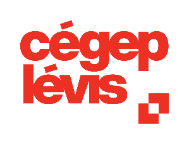 2022LundiMardiMercrediJeudiVendrediAOÛT22 (semaine 1)DÉBUT DE SESSION23 (semaine 1)24 (semaine 1)25 (semaine 1)26 (semaine 1)SEPTEMBRE29 (semaine 2)30 (semaine 2)31 (semaine 2)1er sept. (semaine 2)2 (semaine 2)5FÉRIÉ6 (semaine 3)7 (semaine 3)Activités d’accueil en PM8 (semaine 3)9 (semaine 3)12 (semaine 3)13 (semaine 4)14 (semaine 4)15 (semaine 4)16 (semaine 4)19 (semaine 4)Fin période d’abandon (16h)20 (semaine 5)21 (semaine 5)22 (semaine 5)23 (semaine 5)26 (semaine 5)27 (semaine 6)28 (semaine 6)29 (semaine 6)30 (semaine 6)OCTOBRE3JOUR D’ÉLECTIONS PROVINCIALES4 (semaine 6)Cette journée est un lundi5 (semaine 7)6 (semaine 7)7 (semaine 7)Journées de lecture et d’évaluations10FÉRIÉ11 Journée de lecture12 Journée de lecture13 Journée d’évaluations14 Journée d’évaluations2022LundiMardiMercrediJeudiVendrediOCTOBRE17 (semaine 7)18 (semaine 7)19 (semaine 8)20 (semaine 8)21 (semaine 8)24 (semaine 8)25 (semaine 8)26 (semaine 9)27 (semaine 9)28 (semaine 9)NOVEMBRE31 (semaine 9)1er nov. (semaine 9)2 (semaine 10)3 (semaine 10)4 (semaine 10)7 (semaine 10)8 (semaine 10)9 (semaine 11)10 (semaine 11)11 (semaine 11)14 (semaine 11)15 (semaine 11)16 (semaine 12)17 (semaine 12)18 (semaine 12)21 (semaine 12)22 (semaine 12)23 (semaine 13)24 (semaine 13)25 (semaine 13)DÉCEMBRE28 (semaine 13)29 (semaine 13)30 (semaine 14)1er déc. (semaine 14)2 (semaine 14)5 (semaine 14)6 (semaine 14)7 (semaine 15)8 (semaine 15)9 (semaine 15)12 (semaine 15) 13 (semaine 15)14 Examens communsÉUF15 Reprise de la journée d’accueil (Début des cours du mercredi à 12h00)16 Examens communs19 Examens communs20 Examens communs21 Examens communsFIN DE SESSION